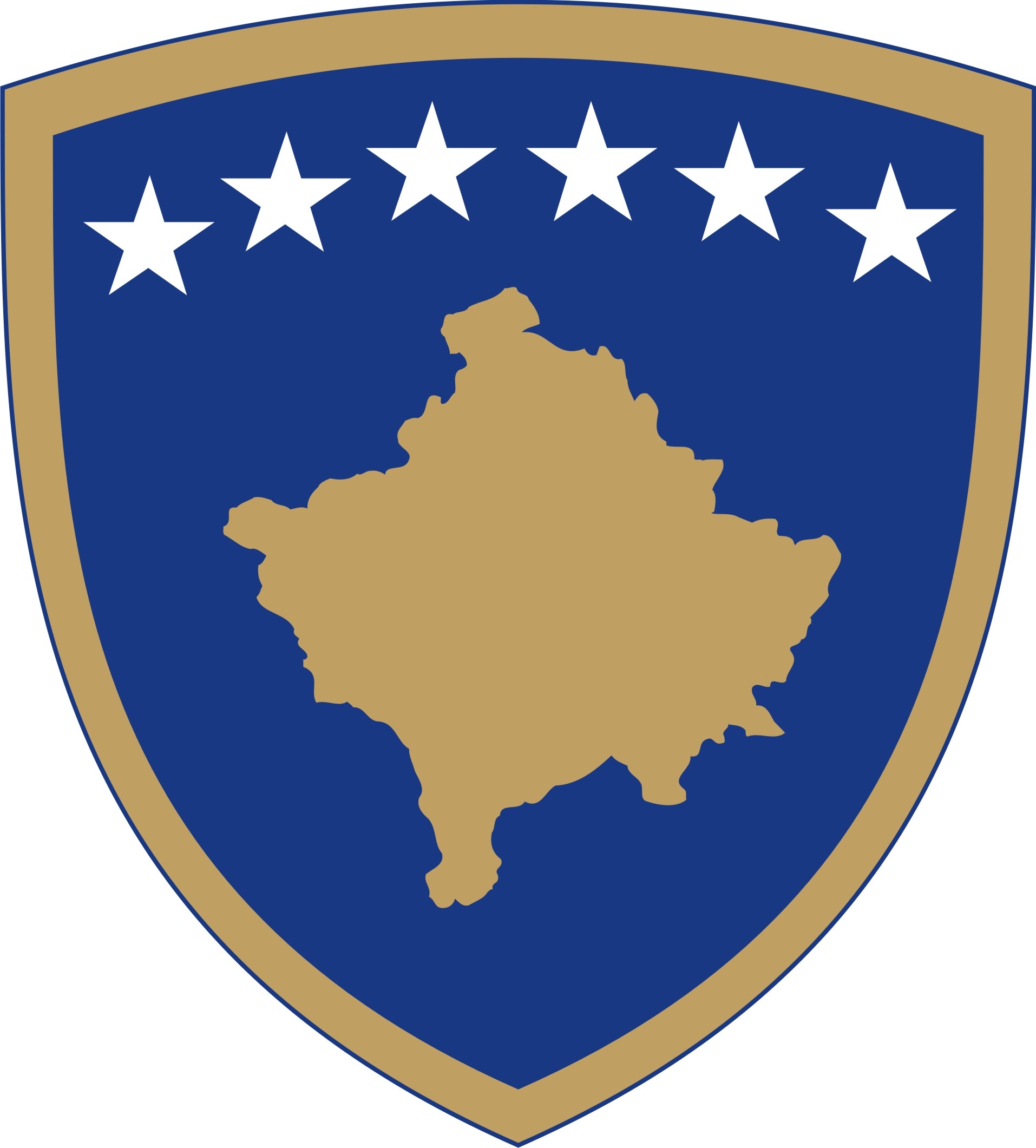 Republika e KosovësRepublika Kosova - Republic of KosovoQeveria - Vlada - GovernmentMINISTRIA E FINANCAVEMINISTARSTVO ZA FINANSIJE / MINISTRY OF FINANCESRAPORTNGA PROCESI I KONSULTIMIT PËR PROJEKT-LIGJ PËR PARTNERITET PUBLIKO-PRIVATDhjetor 2019Ecuria e procesit të konsultimitProjektligj Për Partneritet Publiko-Privat është publikuar për konsultim me publikun në platformën elektronike për konsultimet me datë 21.05.2019 dhe ka qenë e hapur për komente deri me datë 12.06.2019. Gjatë kësaj periudhe, MF nuk ka pranuar komente nëpërmjet platformës. Sipas Rregullores për Standardet Minimale të Konsultimit Publik, Projektligji është publikuar së bashku me Dokumentin e Konsultimit i cili në formë të shkurtër ka paraqitur informatat e përmbledhura për nevojat/problemet kryesore që adreson Projektligji qëllimet, objektivat, opsionet dhe hapësirën për konsultim, informatat për hapat pas përfundimit të procesit të konsultimit, etj. Përveç publikimit të dokumenteve për konsultim Ministria e Financave ka mbajtur edhe takime me palët e interesit dhe ekspertëve të projekteve që lidhen me fushën.Finalizimi i Projektligjit është pasuar nga procesi i konsultimit i cili është bërë në formë elektronike dhe përmes takimeve më palët të ndryshme interesi ndërsa mundësinë për të dhënë komente e kanë pasur të gjithë qytetarët e Republikës së Kosovës dhe ekspertë të ndryshëm. Për shkak të rrethana të krijuara me dorëheqjen e Qeverisë, ky akt nuk është proceduar më tutje për nënshkrim. Varësisht nëse do të ketë nevoja për ndryshime për këtë akt apo jo, Ministria e Financave do të shqyrtojë nevojën për përsëritjen e konsultimeve për këtë akt.